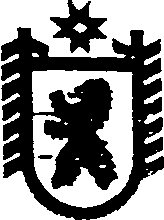 Республика КарелияПОСТАНОВЛЕНИЕГЛАВЫ СЕГЕЖСКОГО МУНИЦИПАЛЬНОГО РАЙОНАот  21  июня   2017  года  №  27СегежаОб утверждении состава Совета по профессиональной ориентации граждан муниципального образования «Сегежский муниципальный район» по должностямП о с т а н о в л я ю:1. Утвердить прилагаемый состав Совета по профессиональной ориентации граждан муниципального образования «Сегежский муниципальный район» по должностям.2. Признать утратившими силу постановления главы Сегежского муниципального района:1) подпункт 2 пункта 1 постановления главы Сегежского муниципального района от 16 января 2015 г. № 2 «О Совете по профессиональной ориентации граждан муниципального образования «Сегежский муниципальный район»;2) постановление главы Сегежского муниципального района от 4 марта 2015 г. № 4 «О внесении изменений в состав Совета по профессиональной ориентации граждан муниципального образования «Сегежский муниципальный район».             3. Отделу информационных технологий и защиты информации администрации Сегежского муниципального района (Т.А.Слиж) обнародовать настоящее постановление путем размещения официального текста настоящего постановления в информационно-телекоммуникационной сети «Интернет» на официальном сайте администрации Сегежского муниципального района http://home.onego.ru/~segadmin.                         Глава Сегежского  муниципального района                                                                   М.Л.ГусеваРазослать: в дело, членам Совета-12.								УТВЕРЖДЕНпостановлением главыСегежского муниципального районаот 21 июня 2017 года № 27СОСТАВСовета по профессиональной ориентации граждан муниципального образования «Сегежский муниципальный район» по должностям1.      Глава Сегежского муниципального района (председатель Совета).2.   Заместитель главы администрации Сегежского муниципального района по социальным вопросам (заместитель председателя Совета).3.   Специалист государственного казенного учреждения Республики Карелия «Центр занятости населения Сегежского района (секретарь Совета) (по согласованию).4.  Главный специалист по развитию персонала и социальным вопросам акционерного общества «Сегежский целлюлозно-бумажный комбинат» (по согласованию).5.  Директор государственного казенного учреждения Республики Карелия «Центр занятости населения Сегежского района (по согласованию).6.   Директор муниципального казенного образовательного учреждения «Центр развития образования Сегежского муниципального района».7.  Директор по персоналу филиала «Надвоицкий алюминиевый завод Сибирско-Уральской алюминиевой компании» Акционерного общества «Сибирско-Уральская алюминиевая компания» (по согласованию).8.   Начальник управления экономического развития администрации Сегежского муниципального района.9. Начальник управления образования администрации Сегежского муниципального района.10. Первый заместитель директора государственного автономного профессионального образовательного учреждения Республики Карелия «Северный колледж» (по согласованию).11.    Председатель общественного совета «Виктория» (по согласованию).12. Председатель женской общественной организации «Сегежанка» (по согласованию).___________________